Wniosek złożono w dniu …………………..…….Podpis osoby przyjmującej …………..……………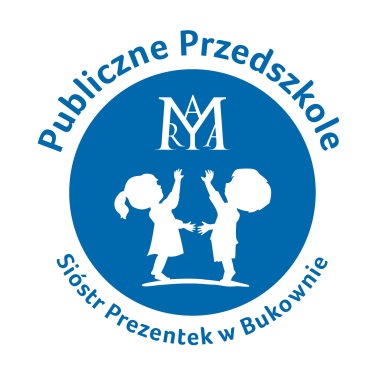         WNIOSEK O PRZYJĘCIE DZIECKAdo Przedszkola Publicznego Sióstr Prezentek w Bukownieul. Kościuszki 57na rok szkolny 2024/2025…………………………..…………………………………….………………(podpis rodziców pod całym wnioskiem)…………………..………..      Miejscowość, dataDANE  OSOBOWE  KANDYDATA  DO  PRZEDSZKOLADANE  OSOBOWE  KANDYDATA  DO  PRZEDSZKOLADANE  OSOBOWE  KANDYDATA  DO  PRZEDSZKOLADANE  OSOBOWE  KANDYDATA  DO  PRZEDSZKOLADANE  OSOBOWE  KANDYDATA  DO  PRZEDSZKOLADANE  OSOBOWE  KANDYDATA  DO  PRZEDSZKOLADANE  OSOBOWE  KANDYDATA  DO  PRZEDSZKOLADANE  OSOBOWE  KANDYDATA  DO  PRZEDSZKOLADANE  OSOBOWE  KANDYDATA  DO  PRZEDSZKOLADANE  OSOBOWE  KANDYDATA  DO  PRZEDSZKOLADANE  OSOBOWE  KANDYDATA  DO  PRZEDSZKOLADANE  OSOBOWE  KANDYDATA  DO  PRZEDSZKOLADANE  OSOBOWE  KANDYDATA  DO  PRZEDSZKOLADANE  OSOBOWE  KANDYDATA  DO  PRZEDSZKOLADANE  OSOBOWE  KANDYDATA  DO  PRZEDSZKOLADANE  OSOBOWE  KANDYDATA  DO  PRZEDSZKOLADANE  OSOBOWE  KANDYDATA  DO  PRZEDSZKOLA1.Imię i Nazwisko………………………………………………………………………………………………………………………………………………………………………………………………………………………………………………………………………………………………………………………………………………………………………………………………………………………………………………………………………………………………………………………………………………………………………………………………………………………………………………………………………………………………………………………………………………………………………………………………………………………………2.Data i miejsce urodzenia………………………………………………………………………………………………………………………………………………………………………………………………………………………………………………………………………………………………………………………………………………………………………………………………………………………………………………………………………………………………………………………………………………………………………………………………………………………………………………………………………………………………………………………………………………………………………………………………………………………………3.PESELxxxx4.Adres zamieszkania…………………………………………………………….…………………………………………………………….…………………………………………………………….…………………………………………………………….…………………………………………………………….…………………………………………………………….…………………………………………………………….…………………………………………………………….…………………………………………………………….…………………………………………………………….…………………………………………………………….…………………………………………………………….…………………………………………………………….…………………………………………………………….…………………………………………………………….5.Gmina zamieszkania………………………….………………………….………………………….………………………….………………………….………………………….………………………….………………………….………………………….………………………….………………………….………………………….………………………….………………………….………………………….6.Dodatkowe informacje o dziecku (umiejętności, problemy zdrowotne lub inne)………………………………………………………………………………………………………………………………………………………………………………………………………………………………………………………………………………………………………………………………………………………………………………………………………………………………………………………………………………………………………………………………………………………………………………………………………………………………………………………………………………………………………………………………………………………………………………………………………………………………………………………………………………………………………………………………………………………………………………………………………………………………………………………………………………………………………………………………………………………………………………………………………………………………………………………………………………………………………………………………………………………………………………………………………………………………………………………………………………………………………………………………………………………………………………………………………………………………………………………………………………………………………………………………………………………………………………………………………………………………………………………………………………………………………………………………………………………………………………………………………………………………………………………………………………………………………………………………………………………………………………………………………………………………………………………………………………………………………………………………………………………………………………………………………………………………………………………………………………………………………………………………………………………………………………………………………………………………………………………………………………………………………………………………………………………………………………………………………………………………………………………………………7.Deklarowany czas pobytu dziecka w przedszkolu…………. godzin;     od ………. do ……….…………. godzin;     od ………. do ……….…………. godzin;     od ………. do ……….…………. godzin;     od ………. do ……….…………. godzin;     od ………. do ……….…………. godzin;     od ………. do ……….…………. godzin;     od ………. do ……….…………. godzin;     od ………. do ……….…………. godzin;     od ………. do ……….…………. godzin;     od ………. do ……….…………. godzin;     od ………. do ……….…………. godzin;     od ………. do ……….…………. godzin;     od ………. do ……….…………. godzin;     od ………. do ……….…………. godzin;     od ………. do ……….DANE  OSOBOWE  RODZICÓW/PRAWNYCH OPIEKUNÓWDANE  OSOBOWE  RODZICÓW/PRAWNYCH OPIEKUNÓWDANE  OSOBOWE  RODZICÓW/PRAWNYCH OPIEKUNÓW1.Nazwisko i imię (M)1.Nr tel. kontaktowego1.Adres poczty elektr.1.Zawód2.Nazwisko i imię (T)2.Nr tel. kontaktowego2.Adres poczty elektr.2.ZawódRODZEŃSTWO  KANDYDATA    RODZEŃSTWO  KANDYDATA    RODZEŃSTWO  KANDYDATA    1.imię i rok urodzenia2.imię i rok urodzeniaKRÓTKIE  UZASADNIENIE  WYBORU  PRZEDSZKOLA………………………………………………………………………………………………………………………………………………………………………………………………………………………………………………………………Przedszkole jest w bliskiej odległości miejsca zamieszkania           TAK/NIE  Przedszkole jest w bliskiej odległości miejsca pracy                        TAK/NIE  Rodzeństwo kandydata uczęszczało, obecnie uczęszcza lub będzie uczęszczało do Przedszkola (właściwe podkreślić)                                                 TAK/NIE  Proszę wpisać, w kolejności, wybrane dla dziecka przedszkola – od najbardziej preferowanych:1.2.3.OSOBY  UPOWAŻNIONE  DO  ZAPEWNIENIA  DZIECKU BEZPIECZEŃSTWA  DO  I  Z  PRZEDSZKOLAOSOBY  UPOWAŻNIONE  DO  ZAPEWNIENIA  DZIECKU BEZPIECZEŃSTWA  DO  I  Z  PRZEDSZKOLAOSOBY  UPOWAŻNIONE  DO  ZAPEWNIENIA  DZIECKU BEZPIECZEŃSTWA  DO  I  Z  PRZEDSZKOLA1.Imię i Nazwisko (1)1.Nr dowodu osobistego2.Imię i Nazwisko (2)2.Nr dowodu osobistego3.Imię i Nazwisko (3)3.Nr dowodu osobistego4.Imię i Nazwisko (4)4.Nr dowodu osobistegoZAŁĄCZNIKI  DO  WNIOSKU (jeśli dotyczą)ZAŁĄCZNIKI  DO  WNIOSKU (jeśli dotyczą)ZAŁĄCZNIKI  DO  WNIOSKU (jeśli dotyczą)1.Oświadczenie o wielodzietności rodzinyTAK/NIE2.Orzeczenie o stopniu niepełnosprawności (dziecka, rodzica lub rodzeństwa – podkreślić kogo dotyczy)TAK/NIE3.Oświadczenie o samotnym wychowywaniu dzieckaTAK/NIE4.Prawomocny wyrok sądu rodzinnego orzekający rozwód lub separacjęTAK/NIE5.Dokument poświadczający objęcie dziecka pieczą zastępcząTAK/NIE6.Klauzula informacyjna dotycząca przetwarzania danych TAK/NIEOBOWIĄZKI  RODZICÓWOBOWIĄZKI  RODZICÓW1.Podawanie do wiadomości Przedszkola zmian w/w podanych informacjach2.Osobiste zapewnienie dziecku bezpieczeństwa do i z przedszkola lub przez osoby wskazane w p. V3.Zgłaszanie nieobecności dziecka z podaniem przyczyny4.Posyłanie tylko zdrowego dziecka do przedszkola5.Uczestniczenie w spotkaniach informacyjnych i formacyjnych 6.Odczytywanie na bieżąco informacji zamieszczanych na stronie Przedszkola7.Uczestniczenie w uroczystościach organizowanych przez Przedszkole 8.Uiszczanie opłat za posiłki i dodatkowe godziny opieki w przedszkolu /powyżej 5 godzin/Zapoznałam się/zapoznałem się z obowiązkami Rodziców                            Podpis:………..……………., ……………………………..